      Żołędowo, dnia 01.06.2022 r.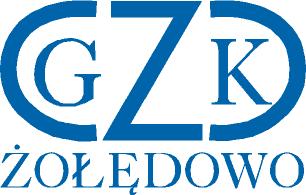 GZK.271.14.2022	ZAWIADOMIENIE O UNIEWAŻNIENIU POSTĘPOWANIADotyczy postępowania o udzielenie zamówienia na : Dostawa materiałów do budowy sieci i przyłączy wodno-kanalizacyjnych na rok 2022Działając na podstawie art. 255 pkt 2 ustawy Prawo zamówień publicznych (t.j. Dz. U. z 2021 r., poz. 1129) Zamawiający informuje, że unieważnia postępowanie prowadzone w trybie podstawowym na podstawie art. 275 pkt. 1, ponieważ oferta jest niezgodną z warunkami zamówienia. Zestawienie oceny ofert:Dyrektor                                                                                                                                        Leszek DziamskiLp.WykonawcaKryterium cena Kryterium okres gwarancjiŁączna punktacja1.Rurex Sp. z o.o. ul. Bodycha 8a 05-816  Opacz k. W-wyPiotr Jan KuźmaNIP: 534 10 13 495Oferta nie podlega ocenie